    НКО «РОКР» направляет Вам информацию для размещения на ваших официальных сайтах, в информационных бюллетенях, газетах и т.д.Встреча сотрудников НКО РОКР и представителей партий Законодательного Собрания автономии.Необходимость увеличения взноса на проведение капитального ремонта многоквартирных домов в ЕАО обсудили на совместной встрече сотрудники регионального оператора по капремонту и представители партий Законодательного Собрания автономии. Напомним, на очередном заседании областного парламента, прошедшем 27 сентября, большинством голосов депутаты документ не поддержали законопроект об увеличении платы. Однако с данным решением не согласилась организация, занимающаяся проведением капитального ремонта. Как уверяют специалисты, нынешняя сумма просто не позволяет накопить необходимые средства для проведения запланированных работ в срок, сообщает корр. Ссылка на видео http://www.fkr-eao.ru/videoАКЦИЯ! СПИСАНИЕ ПЕНИУважаемые собственники жилых и нежилых помещений!  До 31.12.2019 года Региональный оператор проводит акцию по списанию пени за несвоевременное перечисление взносов.  У собственников (должников) появилась хорошая возможность сокращения своих расходов по уплате взносов на капитальный ремонт и пени.  Списание пени за несвоевременную оплату взносов на капитальный ремонт в многоквартирных домах Еврейской автономной области производится при полном погашении собственниками помещений задолженности по взносам. Для списание пени необходимо обратиться в Региональный оператор (г. Биробиджан ул. Пионерская дом 46 кабинет №7 и ул. Шолом-Алейхема дом 25) с заявлением собственника с приложением документов, подтверждающих оплату задолженности. Возможно данное заявление и документы направить на адрес электронной почты: nkoregop.eao@mail.ru, ro_nkorokr.eao@mail.ru.Подробности проведения Акции собственники могут узнать вРасчетном отделе Регионального оператора.Телефон 2-12-06.О многоквартирных домах с процентом износа 70 и более         Некоммерческая организация – фонд «Региональный оператор по проведению капитального ремонта многоквартирных домов Еврейской автономной области» (далее – Региональный оператор) выражает обеспокоенность в связи с наличием проблемных вопросов, возникающих в период реализации региональной программы проведения капитального ремонта общего имущества в многоквартирных домах, расположенных на территории Еврейской автономной области, на 2014-2043 годы, утвержденной постановлением правительства Еврейской автономной области от 22.04.2014                 № 178-пп (далее – Региональная программа), требующих безотлагательного принятия конструктивных решений на уровне органов государственной власти Еврейской автономной области.         Одной из существенных проблем считаем включение в Региональную программу объектов жилищного фонда, имеющих не только значительный физический (более 70%), но и функциональный (моральный) износ, который отражает несоответствие строительных конструкций, инженерной инфраструктуры и здания в целом эргономическим требованиям и включает в себя следующие показатели: наличие сгораемых конструкций (деревянных наружных стен, перекрытий и перегородок), отсутствие внутридомовых инженерных систем, ванных комнат, санузлов и др.).         Во исполнение функций Регионального оператора, определенных в статье 13(1) закона Еврейской автономной области от 28.06.2013 № 324-ОЗ «О создании системы проведения капитального ремонта общего имущества в многоквартирных домах, расположенных на территории Еврейской автономной области», в целях выполнения краткосрочного плана по итогам проведенного электронного аукциона заключен договор на выполнение работ по капитальному ремонту общего имущества (внутридомовых инженерных систем электро-, тепло-, водоснабжения) в многоквартирном доме (далее – МКД) по адресу: ЕАО, с. Птичник, ул. Советская, д. 92, от 09.01.2019 № 2-КР/2018 с подрядной организацией ООО «Проект-АПМ».         Вместе с тем выполнение ремонтных работ не представляется возможным в связи с неудовлетворительным состоянием не только основных конструктивных элементов общего имущества в данном МКД, но и конструктивных элементов в жилых помещениях.         Согласно справке о техническом состоянии от 30.09.2019 № 122, представленной ОГБУ «Облкадастр», общий процент износа основных конструктивных элементов в МКД по адресу: ЕАО, с. Птичник, ул. Советская,                     д. 92, составляет 75%.         Следует отметить аналогичное техническое состояние МКД № 100 по                    ул. Советской в с. Птичник ЕАО, в котором предусмотрен капитальный ремонт общего имущества внутридомовых инженерных систем в рамках краткосрочного плана на 2020 год.         Указанная проблема актуальна: в Региональную программу включены МКД, физический износ основных конструктивных элементов (крыша, стены, фундамент) которых 70% и более, а капитальный ремонт в которых финансово затратный и неэффективный.         Количество таких МКД в Региональной программе – 25 общей площадью 14,664 тыс. кв. метров, в том числе по муниципальным образованиям городских и сельских поселений Еврейской автономной области:Считаем необходимым обратить внимание на то, что эти сведения недостаточно корректные, поскольку инвентаризация жилищного фонда в Еврейской автономной области не проводилась и в настоящее время не проводится системно в плановом порядке.Во исполнение запроса заместителя Министра Минстроя России Егорова М.Б. от 27.11.2019 № 45282-МЕ/06 Региональным оператором направлена информация о включенных в Региональную программу МКД, физический износ основных конструктивных элементов (крыша, стены, фундамент) которых 70% и более.Состоялось очередное заседание Законодательного собрания ЕАОВ окончательной редакции был принят закон о новых размерах взносов на капитальный ремонт общего имущества многоквартирных домов на 2020-2022 годы. Согласно, принятому документу, минимальные размеры взносов на капремонт в ЕАО установлены в следующих размерах: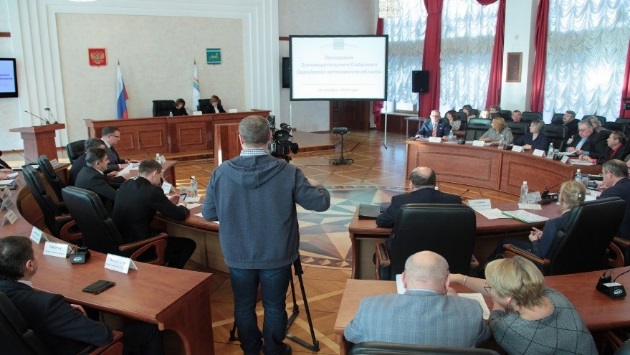 в 2020 году – 6,9 рубля за один квадратный метр в месяц;в 2021 году – 7,18 рубля за один квадратный метр в месяц;в 2022 году – 7,47 рубля за один квадратный метр в месяц.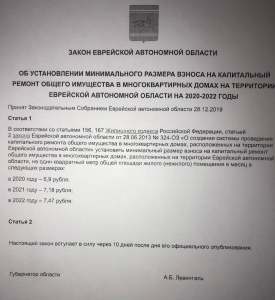 Такое решение обусловлено индексацией установленного на 2019 год размера взноса на предполагаемый уровень инфляции. В соответствии с Федеральным законом от 29.11.2018 № 459-ФЗ «О федеральном бюджете на 2020 год и на плановый период 2021 и 2022 годов» прогнозируемый уровень инфляции на 2020 год не превышает 3,0 процента, на 2021 и 2022 годы не превышает 4,0 процента.Юридический отдел04.12.2019Новый директор НКО РОКР02 декабря 2019 годаРешением комиссии по проведению конкурса на замещение должности руководителя регионального оператора от 26.11.2019 победителем открытого конкурса на замещение должности директора некоммерческой организации – фонда «Региональный оператор по проведению капитального ремонта многоквартирных домов Еврейской автономной области» признана Лапицкая Анна Ивановна.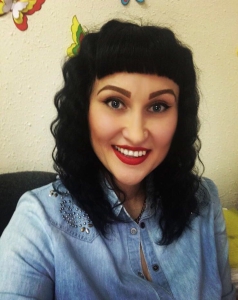 20 ноября 2019 годаУправление жилищно-коммунального хозяйства и энергетики правительства Еврейской автономной области в соответствии с пунктом 30 Порядка проведения квалификационного экзамена и определения его результатов, утвержденного приказом Минстроя России от 26.10.2016 № 743/пр «Об утверждении перечня вопросов, предлагаемых руководителю регионального оператора, кандидату на должность руководителя регионального оператора на квалификационном экзамене, порядка проведения квалификационного экзамена и определения его результатов», информирует о результатах квалификационного экзамена на замещение должности директора некоммерческой организации – фонда «Региональный оператор по проведению капитального ремонта многоквартирных домов Еврейской автономной области»:— Лапицкая А.И.- 48 баллов;— Богаткина Е.В.- 44 балла;— Саламатин К.Л.- 40 баллов;— Хамидулин А.А.- 36 баллов.01 ноября 2019 годаУправление жилищно-коммунального хозяйства и энергетики правительства Еврейской автономной области сообщает, что по результатам1-го этапа открытого конкурса на замещение должности директора некоммерческой организации – фонда «Региональный оператор по проведению капитального ремонта многоквартирных домов Еврейской автономной области» к участию во 2-ом этапе открытого конкурса допущены следующие кандидаты:— Богаткина Е.В.— Лапицкая А.И.— Саламатин К.Л.— Хамидулин А.А.2-ой этап открытого конкурса – квалификационный экзамен в форме компьютерного тестирования будет проходить 15.11.2019 в 16.00 часов по местному времени по адресу: г. Биробиджан, просп. 60-летия СССР, д. 18, каб. 104.28 октября 2019 годаПервый этап открытого конкурса на замещение должности директора некоммерческой организации – фонда «Региональный оператор по проведению капитального ремонта многоквартирных домов Еврейской автономной области» — проверка полноты и достоверности сведений, представленных кандидатом состоится 30.10.2019 в 11.00 часов по адресу: г. Биробиджан, просп. 60-летия СССР, 18, Зеленый зал.Источник: Управление жилищно-коммунального хозяйства и энергетики правительства09.12.2019Оплатить взнос на капитальный ремонт возможно без квитанцииУважаемые СОБСТВЕННИКИ жилых и нежилых помещений!При отсутствии платежного документа (квитанции) и необходимости срочной оплаты взносов на капитальный ремонт, собственники могут обратиться в почтовые отделения, ООО «РКЦ» указав свой адрес помещения, а также обратиться в отделения Сбербанка или по системе Сбербанк-онлайн указав номер лицевого счета по предыдущей квитанции. Одним из удобных способах оплаты взноса на капитальный ремонт это оплата вноса по штрихкоду. Сведения о суммах взноса к оплате в бюджет актуальны по предыдущим квитанциям. Оплата по штрих коду Сбербанк онлайн выполняется при помощи мобильного приложения Сбербанк-онлайн.НКО «РОКР» предлагает собственникам помещений получать квитанции на электронную почту , для этого необходимо обратиться лично в региональный оператор или прислать обращение на электронную почту (ro_nkorokr.eao@mail.ru) с заявлением (с указанием адреса электронной почты и адреса помещения). Также можно обратиться на официальный сайт Регионального оператора fkr-eao.ru на главной страница сайта «Подпишитесь на доставку квитанций по электронной почте» указав ФИО, контактный телефон, адрес электронной почты и адрес помещения.Расчетный отдел.12.12.2019Рабочее совещание состоялось в Региональном операторе         В целях организации слаженного и оперативного взаимодействия всех участников реализации системы капитального ремонта общего имущества в многоквартирных домах (далее – МКД) некоммерческой организацией – фондом «Региональный оператор по проведению капитального ремонта многоквартирных домов Еврейской автономной области» (далее – Региональный оператор) 06.12.2019 организовано проведение рабочего совещания с повесткой дня по вопросу «О ходе выполнения работ по капитальному ремонту общего имущества в многоквартирных домах, расположенных на территории Еврейской автономной области, в рамках краткосрочного плана реализации   региональной программы на 2017-2019 годы» с приглашением представителей заинтересованных сторон.         Рабочее совещание проведено под председательством исполняющего обязанности директора Регионального оператора Ковровой Т.С. с участием сотрудников Регионального оператора и представителей подрядных организаций ООО СК «ЭВИС», ООО СК «Антарес», ООО «Проект-АПМ». Активное участие в совещании приняли заинтересованные представители собственников помещений в МКД, расположенном по адресу: г. Биробиджан, ул. Горького, д. 18, в том числе председатель правления ТСН «ТСЖ Бастион» Вебер А.П.         На совещании обсуждались технические и организационные вопросы, возникшие у представителей подрядных организаций, в том числе по-прежнему актуальные вопросы о ненадлежащем качестве разработанной проектно-сметной документации и об устранении препятствий в доступе к общему имуществу в МКД для производства ремонтных работ в жилых и нежилых помещениях.         Особенно активно обсуждался вопрос о капитальном ремонте фасада в МКД № 18 по ул. Горького в г. Биробиджане, который выполняет подрядная организация ООО «Проект-АПМ», к сожалению, крайне низкими темпами.         Этот злободневный вопрос был одним из основных, который обсуждался на рабочем совещании. Жители данного МКД выражают обеспокоенность в связи с незавершением капитального ремонта в установленные графиком сроки.         Справедливые нарекания были высказаны подрядчику на недобросовестное отношение к исполнению договорных обязательств, особенно в части несоблюдения сроков их исполнения.         В связи с указанными обстоятельствами в адрес подрядной организации ООО «Проект-АПМ» Региональным оператором была направлена претензия с указанием на обязанности подрядчика по договору и о взыскании с него убытков в связи с ненадлежащим исполнением обязательств.         На поступившую претензию представители подрядной организации ООО «Проект-АПМ» заверили присутствующих на рабочем совещании о выполнении основных работ в рамках заключенного с Региональным оператором договора на выполнение работ по капитальному ремонту общего имущества в МКД от 08.11.2018 № 1-КР/2018, в том числе в МКД по адресу: г. Биробиджан, ул. Горького, д. 18, в срок до 25.12.2019. Устройство отмостки в МКД подрядчики гарантируют выполнить в 2020 году с наступлением положительных температур наружного воздуха.         Присутствующие обсудили наиболее актуальные вопросы проведения работ по капитальному ремонту общего имущества в МКД. В первую очередь это качество и сроки выполнения работ, соблюдение графика производства работ, оперативное решение вопросов о судебных делах о спорах, связанных с устранением препятствий в доступе к общему имуществу в МКД, в которых производится капитальный ремонт общего имущества, и др.         Региональный оператор намерен регулярно проводить рабочие совещания с участием представителей подрядных организаций в целях оптимизации своей работы, оперативного решения возникающих проблем, улучшения качества выполняемого капитального ремонта. Проведение очередного рабочего совещания предусмотрено до 20.12.2019.Начальник ПТО
О.И. Бунькова12.12.2019«Невыясненные платежи»Уважаемые собственники!         Региональный оператор информирует собственников помещений, что очень много приходит платежей, осуществляющие через платежную систему «Сбербанк Онлайн» без информации о помещении (собственника). Эти платежи попадают на невыясненные и в квитанциях не отражаются, тем самым образуется долг у плательщика взноса.Обращаем Ваше внимание, что при оплате через «Сбербанк Онлайн» указывайте только номер лицевого счета. Прием платежей идет через головную услугу. В чеки об оплате указан единый расчетный счет р/сч 40911810630000000111 а затем происходит разноска платежей на соответствующие расчетные счета указанные в платежных документах (квитанциях).Инструкция по оплате взноса находится на официальном сайте Региональный оператор fkr-eao.ru Расчетный отдел16.12.2019Обращаем внимание собственников, которые используют услугу ПАО Сбербанк – «Автоплатёж» с фиксированной суммой для уплаты взносов на капитальный ремонт!        В соответствии с Законом Еврейской автономной области от 28.11.2019 г. № 493-ОЗ «Об установлении минимального размера взноса на капитальный ремонт общего имущества в многоквартирном доме на территории Еврейской автономной области на 2020 – 2022 годы» минимальный размер взноса на капитальный ремонт общего имущества в 2020 г. составляет 6 рублей 90 копеек за 1 кв.м. в месяц.Не забудьте заранее скорректировать сумму вашего платежа! 16.12.2019О проверке достоверности сметной стоимости         Усовершенствована процедура проверки достоверности определения сметной стоимости капитального ремонта объектов капитального строительства.         Отдельные положения нормативных правовых актов Правительства Российской Федерации (в частности, Положение о проведении проверки достоверности определения сметной стоимости строительства, реконструкции, капитального ремонта объектов капитального строительства…, утвержденное Постановлением Правительства Российской Федерации от 18.05.2009 № 427 в редакции на 22.10.2018) приведены в соответствие требованиям Градостроительного кодекса Российской Федерации.         В целях организации процедуры проведения проверки достоверности определения сметной стоимости капитального ремонта объектов капитального строительства с обязательной государственной экспертизой проектной документации согласно части 3.3 статьи 49 Градостроительного кодекса Российской Федерации с учетом внесенных Федеральным законом от 03.08.2018 № 321-ФЗ изменений, в соответствии с Постановлением Правительства Российской Федерации от 18.05.2009 № 427 «О порядке проведения достоверности определения сметной стоимости строительства, реконструкции, капитального ремонта объектов капитального строительства»  Техническим заданием на разработку проектно-сметной документации предусмотрено следующее:разработанная проектная и сметная документация направляются проектной организацией на прохождение государственной строительной экспертизы. При прохождении экспертизы Исполнитель обязан принимать участие в корректировке проектно-сметной документации и подготовке ответов в установленные экспертизой сроки. В случае выдачи отрицательного заключения государственной строительной экспертизы Исполнитель обязуется направить проектно-сметную документацию на ее повторную экспертизу с отнесением всех материальных затрат за свой счет для получения положительного заключения. После выдачи государственной строительной экспертизой положительного заключения проектная организация разрабатывает рабочую документацию.         Указанные Технические задания являются неотъемлемой частью договоров на выполнение работ по оценке технического состояния и разработке проектно-сметной документации на капитальный ремонт общего имущества в многоквартирном доме, заключаемых некоммерческой организацией – фондом «Региональный оператор по проведению капитального ремонта многоквартирных домов Еврейской автономной области» (далее – Региональный оператор) с проектными организациями.         В рамках исполнения договора по оценке технического состояния и разработке проектно-сметной документации на капитальный ремонт общего имущества в многоквартирном доме от 27.11.2019 № 2-ПСД/2019, заключенного Региональным оператором с проектной организацией ООО «Бизнесстройальянс», организация процедуры проведения проверки достоверности определения сметной стоимости капитального ремонта объектов капитального строительства с обязательной государственной экспертизой проектной документации предусмотрена в I квартале 2020 года по следующим адресам:ЕАО, п. Николаевка, ул. Октябрьская, д. 37;ЕАО, п. Николаевка, ул. Октябрьская, д. 39;ЕАО, п. Николаевка, ул. Октябрьская, 41.         Мы намерены регулярно информировать о ходе выполнения данных мероприятий, размещая сведения на официальном сайте Регионального оператора www fkr-eao.ru.Начальник ПТО
О.И. Буньков19.12.2019Платежный документ по капитальному ремонту!Уважаемые собственники жилых и нежилых помещений!       НКО «РОКР» произвел расчет (начисление) взносов на капитальный ремонт за декабрь 2019 года. Производится формирование платежных документов по капитальному ремонту. Квитанции- физические лица, счета на оплату по юридическим лицам до собственников будут доставлены в январе 2020 года.Расчетным отделом периодически проводится сверка площади жилых и нежилых помещений многоквартирных домов по г. Биробиджану и районам Еврейской автономной области вносятся изменения площади помещений в большую или меньшую сторону. Сверка площади помещений проводится на основании сведений предоставленных Филиалом Федерального государственного бюджетного учреждения «Федеральная кадастровая палата Федеральной службы государственной регистрации, кадастра и картографии» по Еврейской автономной области и сведений Росреестра (Выписка ЕГРН).      Просим обратить внимание собственников помещений, на расчет взноса на капитальный ремонт отраженный в квитанциях (физические лица собственность частная граждан), который находится в Разделе 3. «Расчет размера платы за капитальный ремонт помещения». Начисление взносов на капитальный ремонт производится путем умножения общей площади помещения на утвержденный размер взноса на 1 квадратный метр. С 01.01.2019 года утвержденный размер взноса на 1 квадратный метр, который составляет 6,70 руб. с 01.01.2020 года размер взноса на 1 квадратный метр, составляет 6,90 руб. Юридические лица могут проанализировать расчет взноса  при получение счетов на оплату (АКТ)      Если у собственника помещения возникли вопросы по начислению и оплате взносов необходимо обратиться в расчетный отдел по адресу ЕАО, г. Биробиджан, ул. Пионерская, д.46 каб. 7, тел. 8 (42622)2-12-06 или направить заявление по электронной почте ro_nkorokr.eao@mail.ru, WhatsApp +79247402600.Еще раз напоминаем об удобном способе доставки квитанции и счетов на оплату в электронном виде, на Ваш адрес электронной почты. Данный вид доставки квитанций позволяет иметь постоянный доступ к платежному документу, даже находясь за пределами региона — например, в командировке, а также свести к минимуму возможность неправомерного доступа к личной информации, указанной в квитанции.      Для предоставления вышеуказанным способом платежного документа по взносам на капитальный ремонт необходимо заполнить и направить в адрес Фонда заявление.      Направлять заполненные заявления следует:на адрес электронной почты ro_nkorokr.eao@mail.ru ;WhatsApp +7(924) 740-26-00.     Данное заявление так же можно оформить на главной странице официального сайта НКО РОКР (www.fkr-eao.ru)Расчетный отдел.23.12.2019Капитальные долги    Некоммерческая организация Фонд «Региональный оператор по проведению капитального ремонта многоквартирных домов ЕАО» обращают Ваше внимание – Граждан, приобретающих жильё на вторичном рынке, в соответствии с частью 3 статьи 158 Жилищного кодекса обязанность по оплате расходов на капитальный ремонт общего имущества в многоквартирном доме распространяется на всех собственников помещений в этом доме с момента возникновения права собственности на помещения в этом доме.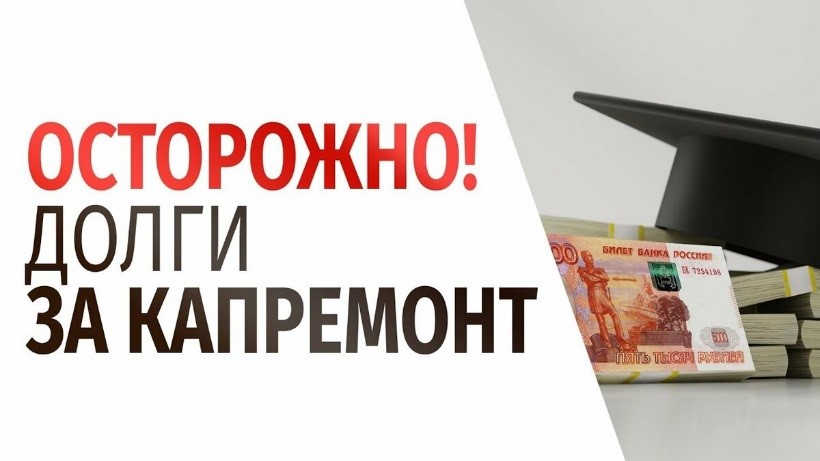     При переходе права собственности на помещение в многоквартирном доме к новому собственнику переходит обязательство предыдущего собственника по оплате расходов на капитальный ремонт общего имущества в многоквартирном доме, в том числе не исполненная предыдущим собственником обязанность по уплате взносов на капитальный ремонт, за исключением такой обязанности, не исполненной Российской Федерацией, субъектом Российской Федерации или муниципальным образованием, являющимися предыдущим собственником помещения в многоквартирном доме. Участились случаи, когда, приобретая жильё, вместе с квартирой новый собственник получает и долги предыдущего владельца квартиры.Если вы пользуетесь услугами посредников при покупке квартиры или покупаете жильё напрямую у собственника – требуйте документального подтверждения отсутствия за помещением задолженность по капремонту!Юридический отдел23.12.2019«23» декабря 2019 г. №_____ на №  _________ от ________Главам муниципальных образованийМуниципальное образованиеМКД, физический износ основных конструктивных элементов (крыша, стены, фундамент) которых 70% и болееМКД, физический износ основных конструктивных элементов (крыша, стены, фундамент) которых 70% и болееМуниципальное образованиеКоличество, шт.Общая площадь МКД, кв.м«Город Биробиджан»62 706,4«Бирское городское поселение»1396,8«Волочаевское городское поселение»33 510,1«Николаевское городское поселение»1501,8«Облученское городское поселение»42 328,4«Полевское сельское поселение»2773,6«Смидовичское городское поселение»84 446,6ИТОГО2514 663,7